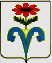 АДМИНИСТРАЦИЯ БЕССТРАШНЕНСКОГО СЕЛЬСКОГОПОСЕЛЕНИЯ ОТРАДНЕНСКОГО РАЙОНАПОСТАНОВЛЕНИЕ от 01.03.2021 года		 					             №17 ст. БесстрашнаяО внесении изменений в постановление администрации Бесстрашненского сельского поселения Отрадненского района от 29.01.2021 года № 7 Об утверждении Административного регламента предоставления администрацией Бесстрашненского сельского поселения Отрадненского района муниципальной услуги: «Перевод (отказ в переводе) жилого помещения в нежилое или нежилого помещения в жилое помещение»                В соответствии с частью 9 статьи 15 Федерального закона от 24 ноября 1995 года N 181-ФЗ "О социальной защите инвалидов в Российской Федерации»,  п о с т а н о в л я ю:       1.Внести изменения в постановление администрации Бесстрашненского сельского поселения  Отрадненского района от 29.01.2021 года № 7 Об утверждении Административного регламента предоставления администрацией Бесстрашненского сельского поселения Отрадненского района муниципальной услуги: «Перевод (отказ в переводе) жилого помещения в нежилое или нежилого помещения в жилое помещение»:      Раздел 2.17. «Требования к помещениям, в которых предоставляется муниципальная услуга» Постановления дополнить подпунктом 2.17.4. следующего содержания: «На всех парковках общего пользования, в том числе около объектов социальной, инженерной и транспортной инфраструктур (жилых, общественных и производственных зданий, строений и сооружений, включая те, в которых расположены физкультурно-спортивные организации, организации культуры и другие организации), мест отдыха, выделяется не менее 10 процентов мест (но не менее одного места) для бесплатной парковки транспортных средств, управляемых инвалидами I, II групп, и транспортных средств, перевозящих таких инвалидов и (или) детей-инвалидов. На граждан из числа инвалидов III группы распространяются нормы настоящей части в порядке, определенном Правительством Российской Федерации. На указанных транспортных средствах должен быть установлен опознавательный знак «Инвалид» и информация об этих транспортных средствах должна быть внесена в федеральный реестр инвалидов». 2. Общему отделу администрации Бесстрашненского сельского поселения (Козловой) обнародовать настоящее постановление в установленном законом порядке и разместить на официальном сайте Бесстрашненского сельского поселения в сети Интернет www.besstrashnaya.ru.3. Контроль за выполнением настоящего постановления оставляю за собой.	4. Постановление вступает в силу со дня его официального опубликования (обнародования).Глава Бесстрашненского сельского поселения Отрадненского района 						А.В. Рязанцев